Charnelle Pinkney Barlow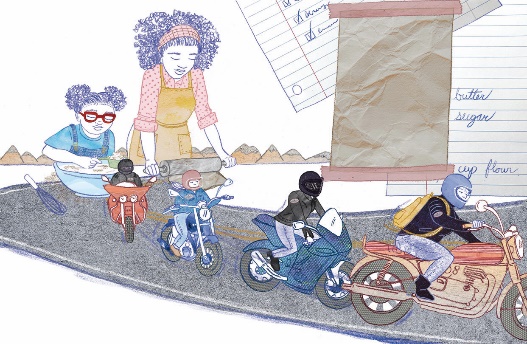 “On Saturday I'm back at the café helping Mama” (p 21-22)From Everything In Its Place, by Pauline David-Sax, Doubleday Books for Young Readers, 2022Colored pencil with digital collage11 ½ x 17 ¼ inchesCourtesy of the artist© Charnelle Pinkney BarlowCharnelle Pinkney Barlow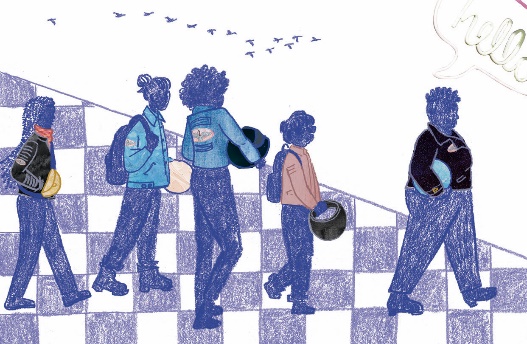 “And when Maggie walks in, she's not alone,” (p 23-24)From Everything In Its Place, by Pauline David-Sax, Doubleday Books for Young Readers, 2022Colored pencil with digital collage11 ½ x 17 ¼ inchesCourtesy of the artist© Charnelle Pinkney BarlowCharnelle Pinkney Barlow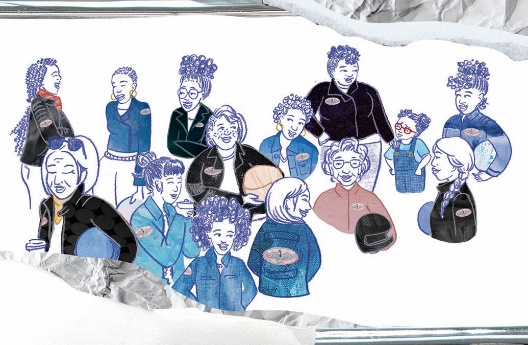 “I'm confused. Sisters?” (p 25-26)From Everything In Its Place, by Pauline David-Sax, Doubleday Books for Young Readers, 2022Colored pencil with digital collage11 ½ x 17 ¼ inchesCourtesy of the artist© Charnelle Pinkney BarlowElbrite Brown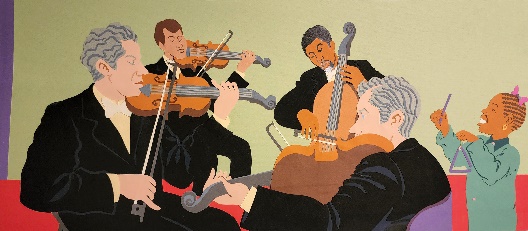 “This is my dad.” (p 8-9)From My Family Plays Music, by Judy Cox, Holiday House, 2003Cut paper collage 19 ¾ x 31 7/8 inchesCourtesy of the artist	© Elbrite BrownElbrite Brown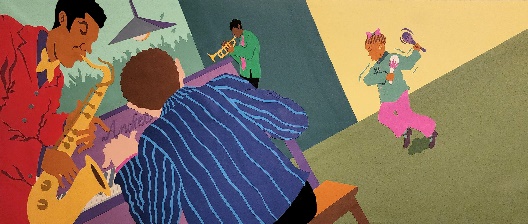 “This is my uncle Woody.” (p 16-17)From My Family Plays Music, by Judy Cox, Holiday House, 2003Cut paper collage19 ¾ x 31 7/8 inchesCourtesy of the artist	© Elbrite BrownElbrite Brown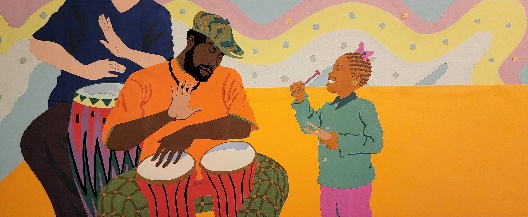 “This is my cousin, Dean.” (p 24-25)From My Family Plays Music, by Judy Cox, Holiday House, 2003Cut paper collage19 ¾ x 31 7/8 inches	Courtesy of the artist	© Elbrite BrownBryan Collier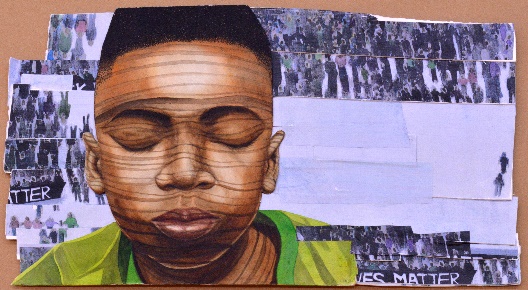 “Whispered Prayers” (cover, p 25-26)From All Because You Matter, by Tami Charles, Orchard Books, 2020Collage and Winsor & Newton watercolor paint on Arches watercolor paper15 x 25 inchesCourtesy of the artist and R. Michelson Galleries© Bryan Collier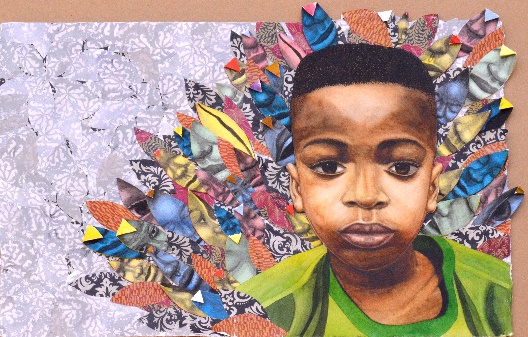 Bryan Collier“You Were Born from Queens, Chiefs, Legends” (jacket, p 27-28)From All Because You Matter, by Tami Charles, Orchard Books, 2020Collage and Winsor & Newton watercolor paint on Arches watercp;pr paper16 x 23 ½ inchesCourtesy of the artist and R. Michelson Galleries© Bryan CollierBryan Collier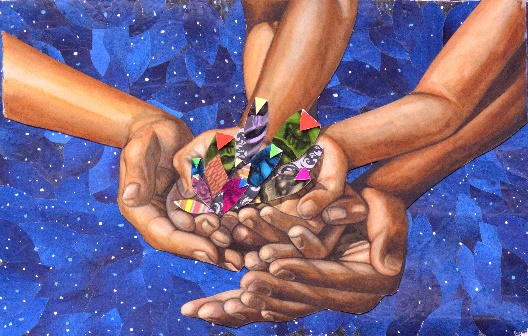 “You Are Sun Rays” (p 29-30)From All Because You Matter, by Tami Charles, Orchard Books, 2020Collage and Winsor & Newton watercolor paint on Arches watercolor paper15 x 23 inchesCourtesy of the artist and R. Michelson Galleries© Bryan CollierGordon C. James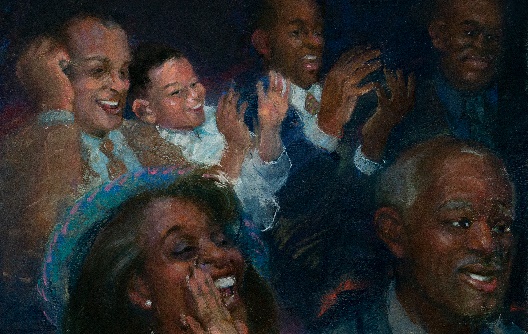 “Cheering for Jesse” (p 30-31)From Just Like Jesse Owens, by Andrew Young and Paula Young Shelton, Orchard Books, 2022Chalk pastels on Mi-Teintes pastel board20 x 32 inchesCourtesy of the artist© Gordon C. JamesGordon C. James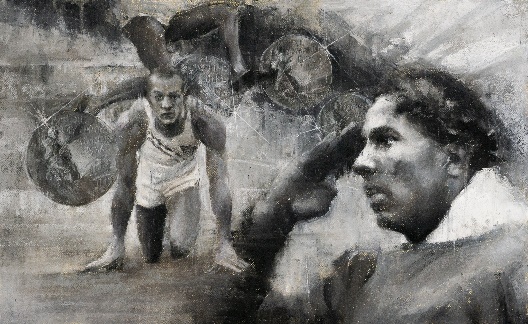 “4 Gold Medals” (p 32-33)From Just Like Jesse Owens, by Andrew Young and Paula Young Shelton, Orchard Books, 2022Chalk pastels on Mi-Teintes pastel board20 x 32 inchesCourtesy of the artist© Gordon C. JamesGordon C. James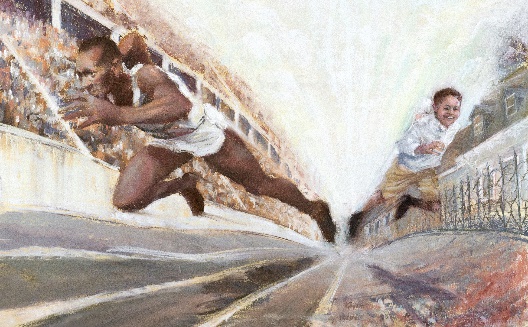 “Just Like Jesse Owens” (p 34-35)From Just Like Jesse Owens, by Andrew Young and Paula Young Shelton, Orchard Books, 2022Chalk pastels on Mi-Teintes pastel board32 x 40 inchesCourtesy of the artist© Gordon C. JamesOge Mora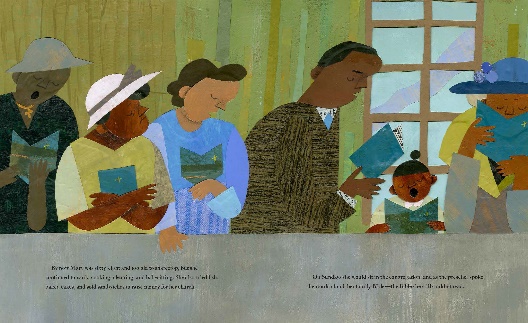 “By now Mary was sixty-eight and too old to sharecrop” (p 19-20)From The Oldest Student: How Mary Walker Learned to Read, by Rita Lorraine Hubbard, Anne Schwartz Books, 2020Acrylic paint, china marker, colored pencil, patterned paper, and book clippings9 x 18 inchesCourtesy of the artist© Oge MoraOge Mora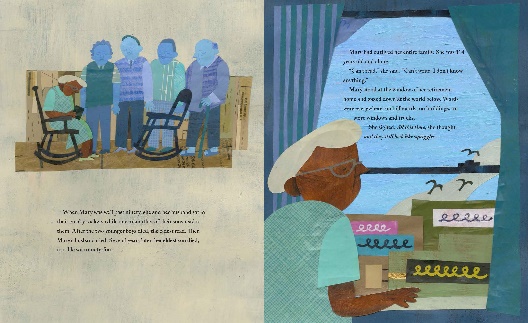 “When Mary was well past ninety” (p 21-22)From The Oldest Student: How Mary Walker Learned to Read, by Rita Lorraine Hubbard, Anne Schwartz Books, 2020Acrylic paint, china marker, colored pencil, patterned paper, and book clippings9 x 18 inchesCourtesy of the artist© Oge MoraOge Mora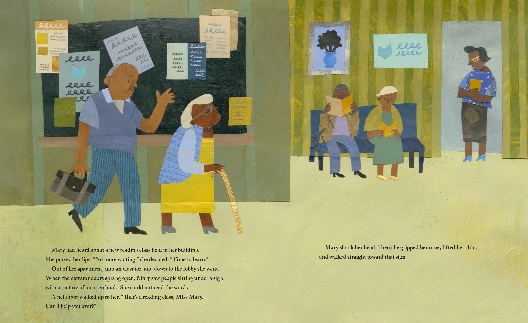 “Mary had heard about a new reading class” (p 23-24)From The Oldest Student: How Mary Walker Learned to Read, by Rita Lorraine Hubbard, Anne Schwartz Books, 2020Acrylic paint, china marker, colored pencil, patterned paper, and book clippings9 x 18 inchesCourtesy of the artist© Oge MoraBrian Pinkney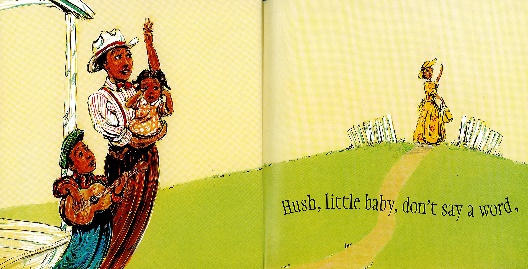 “Hush, little baby, don't say a word,” (p 4-5)From Hush, Little Baby, arranged by David Wolff, adapted by Brian Pinkney, Greenwillow Books, 2006Colored inks on clayboard12 x 24 inchesCourtesy of the artist	© Brian PinkneyBrian Pinkney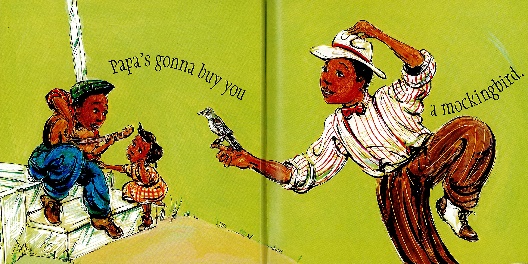 “Papa's gonna buy you a mockingbird” (p 6-7)From Hush, Little Baby, arranged by David Wolff, adapted by Brian Pinkney, Greenwillow Books, 2006Colored inks on clayboard12 x 24 inchesCourtesy of the artist	© Brian PinkneyBrian Pinkney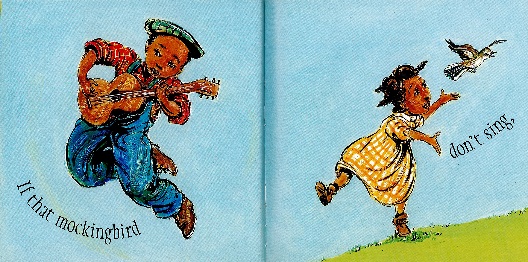 “If that mockingbird don't sing” (p 8-9)From Hush, Little Baby, arranged by David Wolff, adapted by Brian Pinkney, Greenwillow Books, 2006Colored inks on clayboard12 x 24 inchesCourtesy of the artist	© Brian PinkneyJames E. Ransome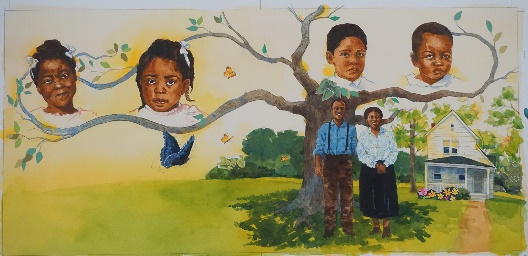 “You know… I believe that girl could fly” (p 7-8)From On Her Wings: The Story of Toni Morrison, by Jerdine Nolen, Simon & Schuster Books for Young Readers, 2022Watercolor and collaged papers13 x 28 inchesCourtesy of the artist	© James E. RansomeJames E. Ransome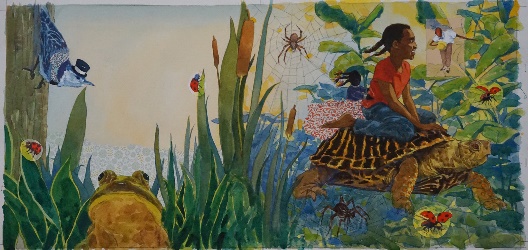 “Chloe was little then, just listening” (p 9-10)From On Her Wings: The Story of Toni Morrison, by Jerdine Nolen, Simon & Schuster Books for Young Readers, 2022Watercolor and collaged papers13 x 28 inchesCourtesy of the artist	© James E. RansomeJames E. Ransome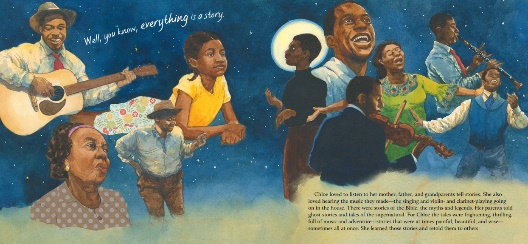 “Well, you know, everything is a story” (p 11-12)From On Her Wings On Her Wings: The Story of Toni Morrison, by Jerdine Nolen, Simon & Schuster Books for Young Readers, 2022Watercolor and collaged papers13 x 28 inchesCourtesy of the artist	© James E. Ransome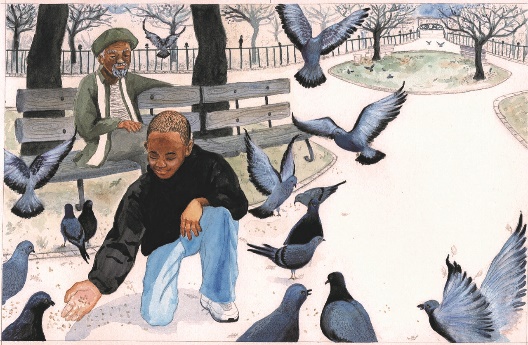 Shadra Strickland“Mama and Papa named me Mehkai” (p 7-8)From Bird, by Zetta Elliot, Lee & Low Books, Inc., 2008Watercolor, gouache, charcoal, and pen10 7/8 x 16 5/8 inchesCourtesy of the artist© Shadra StricklandShadra Strickland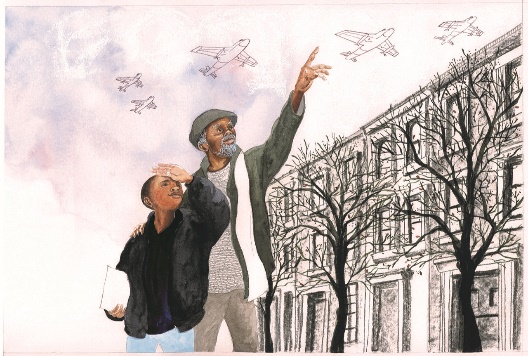 “I like talking to Uncle Son” (p 9-10)From Bird, by Zetta Elliot, Lee & Low Books, Inc., 2008Watercolor, gouache, charcoal, and pen10 7/8 x 16 5/8 inchesCourtesy of the artist© Shadra StricklandShadra Strickland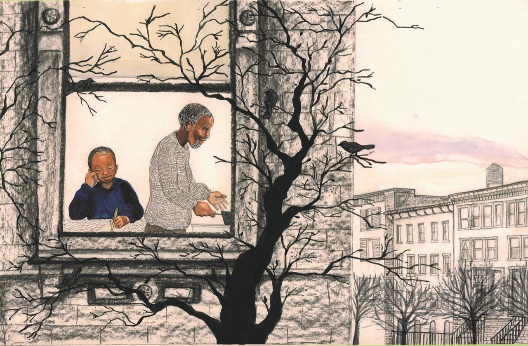 “Sometimes on my way home from school” (p 11-12)From Bird, by Zetta Elliot, Lee & Low Books, Inc., 2008Watercolor, gouache, charcoal, and pen10 7/8 x 16 5/8 inchesCourtesy of the artist© Shadra Strickland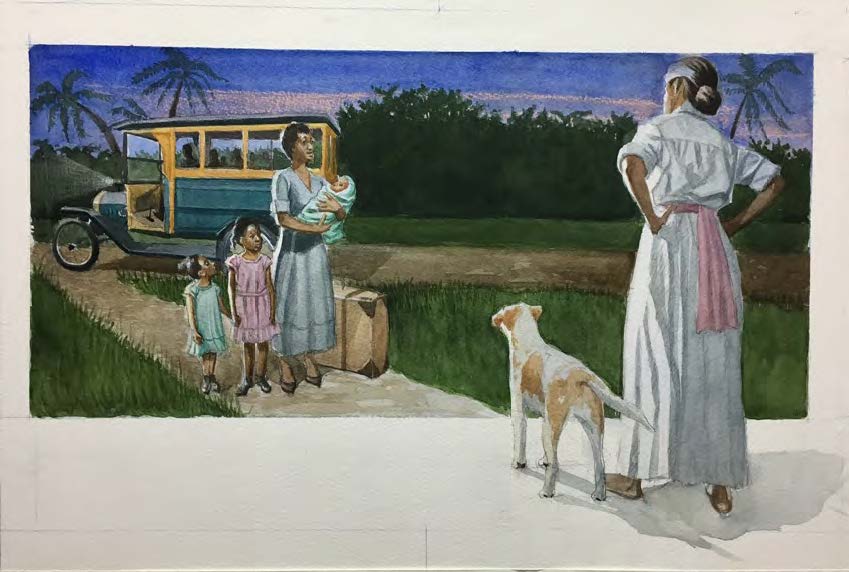 Eric Velasquez“In 1928, Shirley, her sisters, and Mother” (p 8-9)From She was the First! The Trailblazing Life of Shirley Chisholm, by Katheryn Russell-Brown, Lee & Low Books, 2020Watercolor15 x 22 inchesCourtesy of the artist© Eric VelasquezEric Velasquez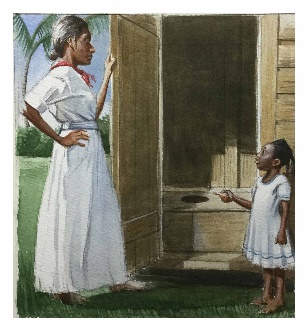 “Island life was nothing like city living.” (p 10)From She was the First! The Trailblazing Life of Shirley Chisholm, by Katheryn Russell-Brown, Lee & Low Books, 2020Watercolor15 x 11 inchesCourtesy of the artist                        © Eric VelasquezEric Velasquez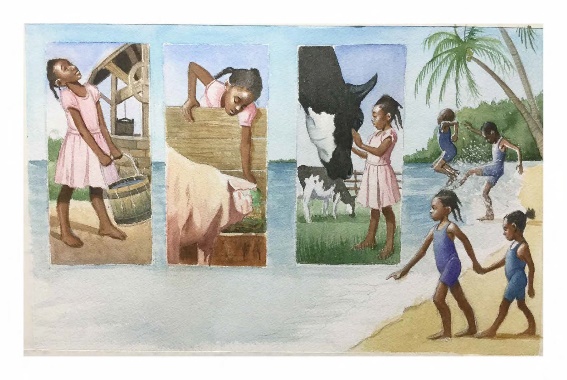 “Grandmother Emmeline's house was stocked with love,” (p 12-13)From She was the First! The Trailblazing Life of Shirley Chisholm, by Katheryn Russell-Brown, Lee & Low Books, 2020Watercolor15 x 22 inchesCourtesy of the artist© Eric Velasquez